                                GRAND PRIX MTB                               GRUDZIĄDZ„Czar Dwóch Kółek”                          Mistrzostwa Miasta Grudziądz 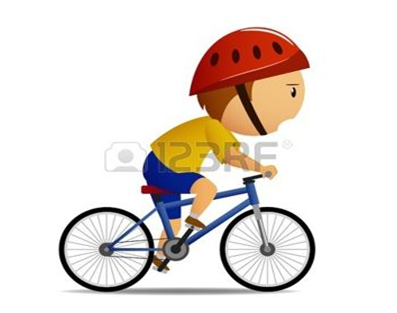 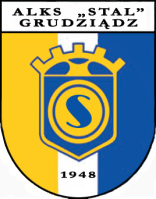 Grudziądz – OW DELFIN- Jezioro Rudnickie  - Rudnik27.09.2016 rREGULAMINCEL WYŚCIGUpopularyzacja kolarstwa wśród młodzieży,umożliwienie współzawodnictwa sportowego w szkołach podstawowych,nabór nowych młodych talentów do działającej sekcji,wyłonienie zwycięzców poszczególnych wyścigów.       II. TERMIN I MIEJSCEWyścig odbędzie się w dniu 27.09.2016r godz.1300 Grudziądz – OW DELFIN – Jezioro RudnickieTrasa okrężna – MTB – rowery górskie.       III. ORGANIZATORUrząd Miejski w Grudziądzu, UKS „TANDEM” Grudziądz,ZSO Nr 2 GrudziądzUKS „ Strzemięcin”,ZSO Nr 3 Grudziądz,Ośrodek Wypoczynkowy- Plaża DelfinALKS „STAL” Grudziądz,Sklep rowerowy  EBAR,Spółdzielnia Mieszkaniowa w Grudziądzu,Radio ESKA Grudziądz,Gazeta Pomorska,TV Kablowa Grudziądz,       IV. UCZESTNICTWOPrawo startu mają reprezentacje szkół, które składają się z:3 dziewcząt	rocznik 20043 dziewcząt	rocznik 20053 dziewcząt	rocznik 20063 chłopców	rocznik 20043 chłopców	rocznik 20053 chłopców	rocznik 2006            Każda szkoła może wystawić jedną lub dwie reprezentacje.       V. SPOSÓB PRZEPROWADZENIA WYŚCIGUWyścig zostanie rozegrany zgodnie z przepisami sportowymi PZKol i niniejszym regulaminem na trasie okrężnej na terenie OW D Plaża Delfin.(START – META)kat. dziewcząt	rocznik 2004		ok. 10 min – 4 okrążeniakat. dziewcząt	rocznik 2005		ok. 10 min – 3 okrążeniakat. dziewcząt	rocznik 2006		ok. 10 min – 2 okrążeniakat. chłopców	rocznik 2004		ok. 10 min – 4 okrążeniakat. chłopców	rocznik 2005		ok. 10 min – 3 okrążeniakat. chłopców	rocznik 2006		ok. 15 min – 2 okrążenia       VI. ZGŁOSZENIAPrzyjmowane będą w dniu zawodów 27.09.2016r. w Ośrodku Wypoczynkowym - PLAŻA DELFIN – Jezioro Rudnickie od godz. 1200.       VII. NAGRODYZawodniczki i zawodnicy(uczniowie), którzy zajmą miejsca 1-3 w każdej kategorii wiekowej otrzymają medale,  puchary.Puchary dla najlepszych szkół za miejsca 1-5.       VIII. PROGRAM MINUTOWY27.09.2016r. 		                1200 –1230 – zapisy w biurze zawodów 				 1230 - odprawa techniczna				 1245  - start dziewcząt rocznik 2004		                         1300  - start dziewcząt rocznik 2005				 1315  - start dziewcząt rocznik 2006				 1330   - start chłopców rocznik 2004 				 1345  - start chłopców rocznik 2005				 1400   - start chłopców rocznik 2006 				 1415 -  zakończenie       IX. POSTANOWIENIA KOŃCOWEWyścig zostanie rozegrany w terenie przy trasie oznakowanej i całkowicie zamkniętej.Za rzeczy pozostawione i zgubione organizator nie ponosi odpowiedzialności.W sprawach spornych decyduje Sędzia Główny w porozumieniu z organizatorem.Osobą odpowiedzialną za przeprowadzenie wyścigu z ramienia klubu jest Waldemar Chyliński tel. /0-56/ 465-13-31, 663 519 310             e)     Adresy  szpitali:	   - Grudziądz, ul. Szpitalna 6		tel. 056/4500700		        ul. Rydygiera 15/17	tel. 056/4500600ORGANIZATOR